ADVANCED INTERVENTIONAL PAIN CONSULTANTS                   Initial Consultation    Name _______________________________          Date of Birth _____________                     Age _____       PRIMARY CARE DOCTOR ___________________   REFERRING PHYSICIAN _______________________    What is your MAIN PAIN COMPLAINT? ______________________________________________________________________HISTORY OF PRESENT ILLNESS When and how did the pain start?________________________________________________________________________________________________________________________________________________________________________________________________________________________________________________________________________________________________________________________________________________________________________________________________Where you involved in a motor vehicle accident? ___ Yes___ No___       Did you sustain a work related injury? ___Yes   ___ NoWhere is your pain located?  						How intense is your pain?Draw in the diagram where your pain is located			 	Circle the lowest and highest levels 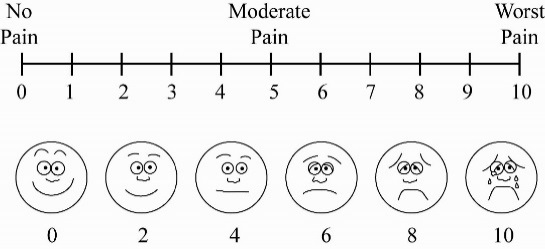 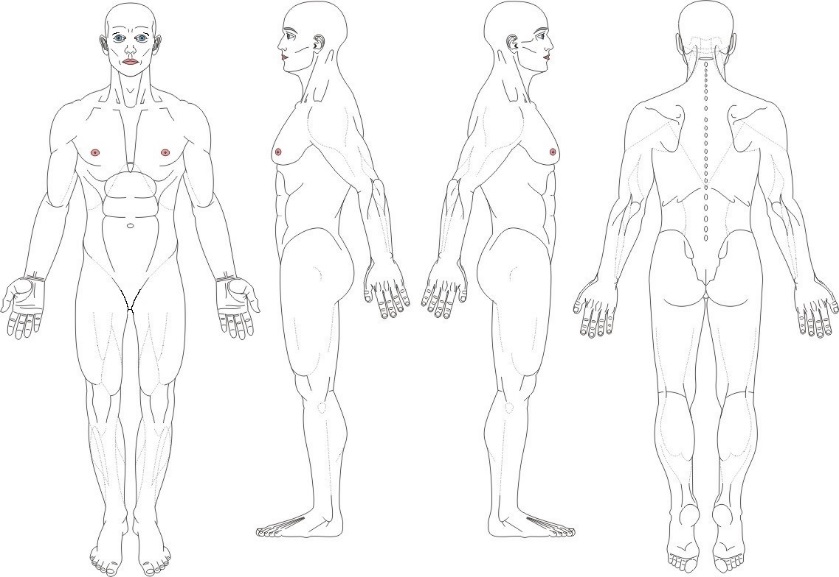 How do you best describe your pain?	  	___ Aching   ___ Electrical   ___ Stabbing   ___ Sharp          	___ Dull   ___Throbbing   ___ Shock-like   ___ Burning       What is the pattern of your pain?   							___ Constant    ___ Intermittent   	___ Mornings    ___ Afternoons     ___ NightsDoes the pain radiate to other areas? ___Yes ___No     If yes, where? ______________________________Any associated symptoms?   ___ Numbness   ___ Tingling   ___ Weakness   ___ Muscle spasms   ___ Others, __________________  What makes the pain worse? __________________________________________________________________________________What makes the pain better? __________________________________________________________________________________Overtime, is the pain getting?    ___ Better    ___ Worse    ___ About the sameHOW DOES PAIN AFFECT YOUR QUALITY OF LIFE?     Explain___ Family life/marriage _____________________________________________________________________		___ Ability to work _________________________________________________________________________		___ Ability to sleep _________________________________________________________________________		___ Activities of daily living ___________________________________________________________________		___ Sex life ________________________________________________________________________________What MEDICATIONS have you used in the past for pain relief?Opioids			___ Morphine (Avinza, Kadian, MS Contin)				___ Oxycodone (Oxycontin, Percocet, Percodan, Endocet)				___ Codeine (Tylenol #3 or #4)				___ Hydrocodone (Vicodin, Norco, Vicoprofen, Lortab, Lorcet, Zohydro)				___ Tramadol (Ultram)								___ Hydromorphone (Dilaudid, Exalgo)				___ Oxymorphone (Opana)				___ Fentanyl (Duragesic, Fentora, Actiq)				___ Tapentadol (Nucynta)    ___ Buprenorphine (Butrans, Subaxone, Subutex)___ Methadone (Dolophine)Anti-inflammatories 	___ Ibuprofen (Motrin, Advil)  ___Naproxen (Naprosyn, Anaprox, Naprelan, Aleve) ___ Meloxicam (Mobic)  ___Piroxicam (Feldane)  ___Celecoxib (Celebrex)  ___Etodolac ___ Diclofenac (Voltaren)  ___Nabumetone (Relafen) Muscle relaxants             	___ Carisoprodol (Soma), ___Baclofen, ___Cyclobenzaprine (Flexeril, Amrix)         	                             		___Metaxalone (Skelaxin), ___Tizanidine (Zanaflex), ___Methacabamol (Robaxin)Anticonvulsants	___ Gabapentin (Neurontin), ___Pregabalin (Lyrica), ___Topiramate (Topamax) ___ Carbamazepine    (Tegretol), ___Oxcarbazepine (Trileptal), ___Phenytoin (Dilatin) ___ Lamotrigine (Lamictal)Antidepressants	___ Duloxetine (Cymbalta)  ___Venalafaxine (Effexor)  ___Desvenlafaxine (Prestiq), ___ Milnacipran (Savella)  ___Amitriptyline (Elavil)  ___Nortriptyline (Pamelor)  ___Fluoxitine (Prozac) ___ Citalopram (Celexa)  ___Sertraline (Zoloft)  ___Trazadone (Desyrel)  ___Mitarzipine (Remeron), ___ Bupropion (Wellbutrin)Benzodiazepines 		___ Alprazolam (Xanax)  Lorazepam (Ativan)  Diazepam (Valium)  Clonazepam (Klonopin)Sleep aids 		___ Zolpidem (Ambien)  Eszopiclone (Lunesta) ___ Zaleplon (Sonata) ___ Ramelteon (Rozeram) Have you been treated by a pain management doctor(s) before?  ___ No   ___ YesList the doctor(s) name(s) and dates?  	____________________________________________________________________	Have you had pain injections in the past?   ___ No   ___ Yes   	If yes, what type of injections and date of the injections? _____________________________________________________                               Have you had a spinal cord stimulator trial and/or a permanent implant placed?   ___ No   ___ Yes       	If yes, date __________________      Who performed the placement?____________________________Do you have a pain pump implanted?   ___ No   ___ Yes       	If yes, date __________________      Who performed the placement? ___________________________OTHER TREATMENT MODALITIES 	Date		                  Helped	                 No change___ Exercise		_______________		____		____		___ Acupuncture		_______________		____		____	 		___ Massage 		_______________		____		____			 		___ Hot packs		_______________		____		____			___ Cold packs		_______________		____		____		___ TENS units		_______________		____		____		___ Yoga			_______________		____		____		___ Holistic		_______________		____		____		___ Spiritual 		_______________		____		_______ Physical therapy				Standard		_______________		____		____			Aquatic		_______________		____		____		___ Chiropractor 		_______________       	____		____	___ Psychological			       	Counseling	_______________ 		____		____			Biofeedback	_______________        	____		____			Cognitive		_______________   	____		____PAST SURGICAL HISTORY      List all past surgeries and dates  1)   ____________________________________________________________________________________   2)   ____________________________________________________________________________________   3)   ____________________________________________________________________________________ 4)   ____________________________________________________________________________________5)   ____________________________________________________________________________________6)   ____________________________________________________________________________________  PAST MEDICAL HISTORY		___ Heart disease   	___ Congestive heart failure   ___ Coronary artery disease   ___ Heart attacks  				___ Bypass surgery                   ___ Coronary stents___ Hypertension   _______________________________________________________________________		___ Stroke    ___Transient ischemic attack_____________________________________________________		___ Diabetes   ___________________________________________________________________________		___Thyroid disease   ______________________________________________________________________		___ COPD   ___ Asthma   ___ Emphysema  ___ Obstructive Sleep Apnea  ___________________________		___ Liver disease   ___ Cirrhosis   ___ Hepatitis   ________________________________________________		___ Seizures   ____________________________________________________________________________		___ Cancer   _____________________________________________________________________________		___ Fibromyalgia   ___ Rheumatoid arthritis   ___ Ankylosing Spondylitis   ___ Lupus   ___Psoriatic arthritis                      		___ Osteoarthritis   ___ Osteoporosis   ___ Fibromyalgia    ________________________________________		___ Multiple sclerosis   ____________________________________________________________________ 		___ Headaches   _________________________________________________________________________		___ Depression   ___ Anxiety   ___ Bipolar disorder   ____________________________________________		___ HIV Positive   _________________________________________________________________________				___ Others ______________________________________________________________________________Are you ALLERGIC or sensitive to any medications?  ___ No   ___ Yes    List ___________________________________________________________________________________________________________________________________List all MEDICATIONS FOR PAIN are you currently taking.    Include dose, times per day taken, and name of prescribing doctor________________________________________________    4)    _______________________________________________________________________________________________    5)    _______________________________________________________________________________________________    6)    _______________________________________________List all OTHER MEDICATIONS you are currently taking.        Include dose and times per day taken________________________________________________   6)   _______________________________________________________________________________________________   7)    _______________________________________________________________________________________________   8)    _______________________________________________________________________________________________   9)    _______________________________________________________________________________________________   10)  _______________________________________________Do you take any blood thinners?   ___ Plavix   ___ Coumadin   ___ Lovenox   ___ Heparin   ___ Aspirin ___ Digabatran (Vigabatin)           ___ Apixoban (Elquis)   ___ Rivaroxaban (Xarelto)   ___ Edoxaban (Lixiana)   ___ Alteplase (Aclilyse)       ___ Ticlopidine (Ticlid)      SOCIAL HISTORYAre you employed?  ___ No   ___Yes, what is your occupation? _______________________   Are you disabled?  ___No   ___YesMarital status:  	  ___ Married   ___ Single   ___ Divorced   ___ Separated                     How many children do you have?  ____Do you drink?	  ___ No   ___ Yes      How many drinks per week? _________________________Do you smoke?          ___ No   ___ Yes      How many cigarettes or packs per day? ________________Do you currently use or have you ever used illicit drugs?    	         ___ No   ___ Yes, which ones? ___________________________Have you ever abused narcotics or prescription medications?      ___ No   ___ Yes, explain _______________________________Are you under the care of a Psychiatrist or Psychologist? 	         ___ No   ___ YesIf yes, what is the name of your Psychiatrist?   ____________________________  Psychologist? __________________________Describe any significant traumatic events in your life   ____________________________________________________________________________________________________________________________________________________________________FAMILY HISTORYDoes anyone in your family have a history of back or neck pain, depression, anxiety, or substance abuse (alcohol or drugs)?  ___ No   ___ Yes, explain ___________________________________________________________________________________________________________________________________________________________________________________________REVIEW OF SYSTEMS 	Circle all that apply       ____ No problems      1. General   		Weight gain or loss, unexplained hair loss, fever or chills, low energy, too sleepy, too tired2. ENT     	Eye pain, vision problems (blurred vision, loss of vision), hearing loss,  swollen glands in neck,  sore throat/pain when swallowing,  dental problems  3. Cardiovascular   	Chest pain (sharp, crushing, or heaviness), heart racing (palpitations), fainting spells, shortness of breath, swelling of legs (edema)4. Respiratory 		Shortness of breath, cough/coughing up blood5. Gastrointestinal   	Increased appetite, decreased appetite, stomach pain, nausea/vomiting, diarrhea, constipation6. Genitourinary    	Pain when passing water (urination), blood in urine, urinating more than usual (day and/or night), bladder Infection, pain during sex, changes in sex drive (libido)7. Musculoskeletal  	Limited motion of arms or leg, joint pain, swelling/redness, numbness, tingling, or weakness in arms or legs  8. Neurological    		Arm/leg weakness, new headaches, problems with memory or speech, tremors9. Psychiatric   		Sadness, stress, anxious, seeing or hearing things, suicidal thoughts, feeling down, insomnia10. Endocrine    		Weight gain/loss, thirsty all the time, cannot stand temperature changes (heat/cold)11. Lymph    		Swollen glands (armpits or groin)12. Skin 			Rash (palm of hands, sole of feet), changes in skin, sores or rash on skin13. Allergies 		Hives/skin rashes, allergic reaction to foodsSLEEP APNEA SURVEY	___ Excessive loud snoring   ___ Gasping or choking for breath while sleeping   ___ Tired after sleeping			___ Falling asleep and daytime tiredness   ___ Witnessed respiratory pauses   ___ Night time difficulties 			___ Have high blood pressureI attest that ALL information I have provided is accurate and factual, and I can provide supporting information.Patient‘s Signature    __________________________________